      В целях активизации природоохранной работы, повышения эколого-санитарной культуры населения, администрация Ибресинского муниципального округа  постановляет:1. Объявить с 1 апреля 2023 года смотр-конкурс среди населенных пунктов за звание «Лучшие по благоустройству 2023 года».2. Утвердить Положение смотра-конкурса «Лучшие по благоустройству 2023 года» (приложение № 1) и состав организационного комитета смотра-конкурса (приложение № 2).3. Рекомендовать начальникам территориальных отделов Управления по развитию территорий  образовать на местах организационные комитеты для организации и проведения смотра-конкурса.4. Контроль за исполнением настоящего постановления возложить  на    заместителя главы администрации муниципального округа - начальник отдела строительства, благоустройства, ЖКХ и дорожного хозяйства Андрееву М.Д.5. Настоящее постановление вступает в законную силу со дня  его официального опубликования.Глава Ибресинскогомуниципального округаЧувашской Республики                                                                                          И.Г. СеменовРоманова Юлия Викторовна               (83538) 2-12-56Приложение №1Утверждено постановлением администрации  Ибресинского муниципального округаОт  30.03.2023 г.  №  319 П О Л О Ж Е Н И Есмотра-конкурса«Лучшие по благоустройству 2023 года»Общие положенияЦелью конкурса «Лучшие по  благоустройству 2023 года» (далее конкурс) является стимулирование инициативы территориальных отделов в улучшении санитарного состояния, развитии социальной и инженерной инфраструктуры поселений.Конкурс проводится ежегодно.Организатором конкурса выступает Администрация муниципального округа.П. Порядок организации и проведения конкурса2.1. Конкурс объявляется постановлением  администрации Ибресинского муниципального округа.2.2. Конкурс проводится с 1 апреля по 31 июля 2023 года2.3. Организацию и подведение итогов конкурса  осуществляет организационный комитет конкурса.Ш. Показатели и условия проведения конкурсаа) по территориальным отделам и населенным пунктамКачество содержания дорог, улиц и других общественных территорий.Организация  сбора и вывоза бытового мусора.Соблюдение правил строительных, противопожарных  и санитарных норм.Упорядочение хранения в хозяйствах граждан стройматериалов, твердого топлива.Состояние озеленения улиц, своевременная уборка сорной растительности.Сохранение историко- культурного и природного наследия. Наличие простейших спортивных площадок, инвентаря. Проведение за отчетный период мероприятий культурно-массового характера, спортивных соревнований, поддержки молодых семей, здорового образа жизни.Оформление въездов в населенные пункты.б) по объектам социальной культурной сферыКачество содержания территорий и зданий.Состояние озеленения вокруг зданий.Наличие и состояние клумб и тротуаров.Наличие и состояние детских площадок.Оформление вывесок зданий социально- культурной сферы. 1У. Подведение итогов и награждение победителейПобедителями конкурса объявляются территориальные отделы, населенные пункты и объекты социально - культурной сферы,  имеющие показательные условия для жизнедеятельности проживающего населения и достигнувшие наилучших результатов по благоустройству территорий.Конкурсные материалы территориальными отделами представляются в организационный комитет до 13 июля  2023 года. Члены организационного комитета с выездом на места определяют победителей.Итоги конкурса подводятся до 31 июля 2023 года. Победителям присуждаются 3 призовых  места с вручением Дипломов и денежных премий:а) по территориальным отделам:за первое место Диплом 1 степени и 10000 рублей;за второе место Диплом П степени и 5000 рублей;за третье место Диплом Ш степени и 3000 рублей;б) по населенным пунктам одно 1 место в размере 3000 ( три тысячи рублей)в) по объектам социально – культурной сферы восемь призов по 1000 рублей по следующим видам конкурсов (лучшая школа, лучший детсад, лучшее административное здание, лучший офис, лучший дом культуры, лучшее здание торговли и питания, лучшая библиотека, лучшее административное здание среди сельскохозяйственных предприятий).Приложение № 2Утверждено постановлением администрации Ибресинского муниципального округаОт      г.  №   С О С Т А Ворганизационного комитета смотра-конкурса«Лучшие по благоустройству 2023 года»1.   Андреева М.Д.  – заместитель главы администрации муниципального округа - начальник отдела строительства, благоустройства, ЖКХ и дорожного хозяйства, председатель;2. Александрова Е.В.- заместитель начальника отдела строительства, благоустройства, ЖКХ и дорожного хозяйства - главный архитектор;3. Ермошкин М.П. – начальник отдела сельского хозяйства и экологии администрации Ибресинского муниципального округа;4.  Турбина С.Н. - и.о начальника отдела образования администрации Ибресинского муниципального округа;5. Лаврентьев А.М. - начальник отдела цифрового развития и информационных технологий администрации Ибресинского муниципального округа;6. Быкова С.В. -  главный редактор районной газеты «Сентерушен».ЧĂВАШ  РЕСПУБЛИКИ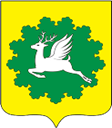 ЧУВАШСКАЯ РЕСПУБЛИКАЧУВАШСКАЯ РЕСПУБЛИКАЙĔПРЕÇ МУНИЦИПАЛИТЕТОКРУГĔН АДМИНИСТРАЦИЙĚЙЫШĂНУ30.03.2023 № 319хула евĕрлĕ Йĕпреç поселокĕАДМИНИСТРАЦИЯИБРЕСИНСКОГО МУНИЦИПАЛЬНОГО ОКРУГА ПОСТАНОВЛЕНИЕ30.03.2023 № 319поселок городского типа ИбресиАДМИНИСТРАЦИЯИБРЕСИНСКОГО МУНИЦИПАЛЬНОГО ОКРУГА ПОСТАНОВЛЕНИЕ30.03.2023 № 319поселок городского типа ИбресиО районном смотре-конкурсе «Лучшиепо благоустройству 2023 года»О районном смотре-конкурсе «Лучшиепо благоустройству 2023 года»